28th March 2019 YOUNG FARMERS’ MARQUEE - COUNTY SHOW 2019Club members are asked to help at the YFC marquee at the County Show on Wednesday 29th & Thursday 30th May 2019.  This will involve giving out leaflets, promoting YFC, selling Show Dance Tickets, talking to prospective new members and guests and selling Show Programmes at the entrance gates.  The marquee is great way to promote your club and we will provide costumes/T Shirts and props with the ‘Best of British’  theme in mind!Four members per club are required to be involved as per the rota below.  If there is a VERY GOOD REASON why the time allocated to your club is unsuitable, please contact the office immediately.  Regarding entry onto the Show, we would recommend that YFC members join the Agricultural Society for £10, which provides entry on both days.  Please find enclosed copies of the SBAS Membership Form which will need to be returned direct to the Agricultural Society, at the Showground.  Note there are two DEADLINES to join as follows: Friday 17th May if paying cash or card - ensure your form is at the SBAS Office by this date.  Thursday 23rd May if paying online.  No entry tickets will be issued from the YFC Office.  We generally have a distinct lack of members helping over the period of the Show Floats competition on Thursday, so if there are any members or parents, etc. who are not involved with the Float and would be willing to give Ruth and Julia some support in the marquee at this time, we would be very grateful. 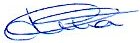 Julia TaylorCounty Organiser ……………………………………………………………………………………………………………………YOUNG FARMERS’ MARQUEE - COUNTY SHOW 2019The following will help man the YFC Stand at the times shown above:Please return copy to the County Office by Friday 26th April 2019  Wednesday 29th May 2019Wednesday 29th May 2019Thursday 30th May 2019Thursday 30th May 2019TimesClubsTimesClubs9am – 11.30amUttoxeter & Chase9am – 11.30amAbbotsholme & Stone11.30am – 2pmEccleshall & Ashley11.30am – 12.30pmLichfield, Cheadle & Leek2pm – 4.30pmWaterhouses & County Officers12.30pm onwardsCounty Officers4pm – 5.30pm (tidy up/dismantle)Lichfield, Cheadle & LeekCLUB:Name:Name:Name:Name: